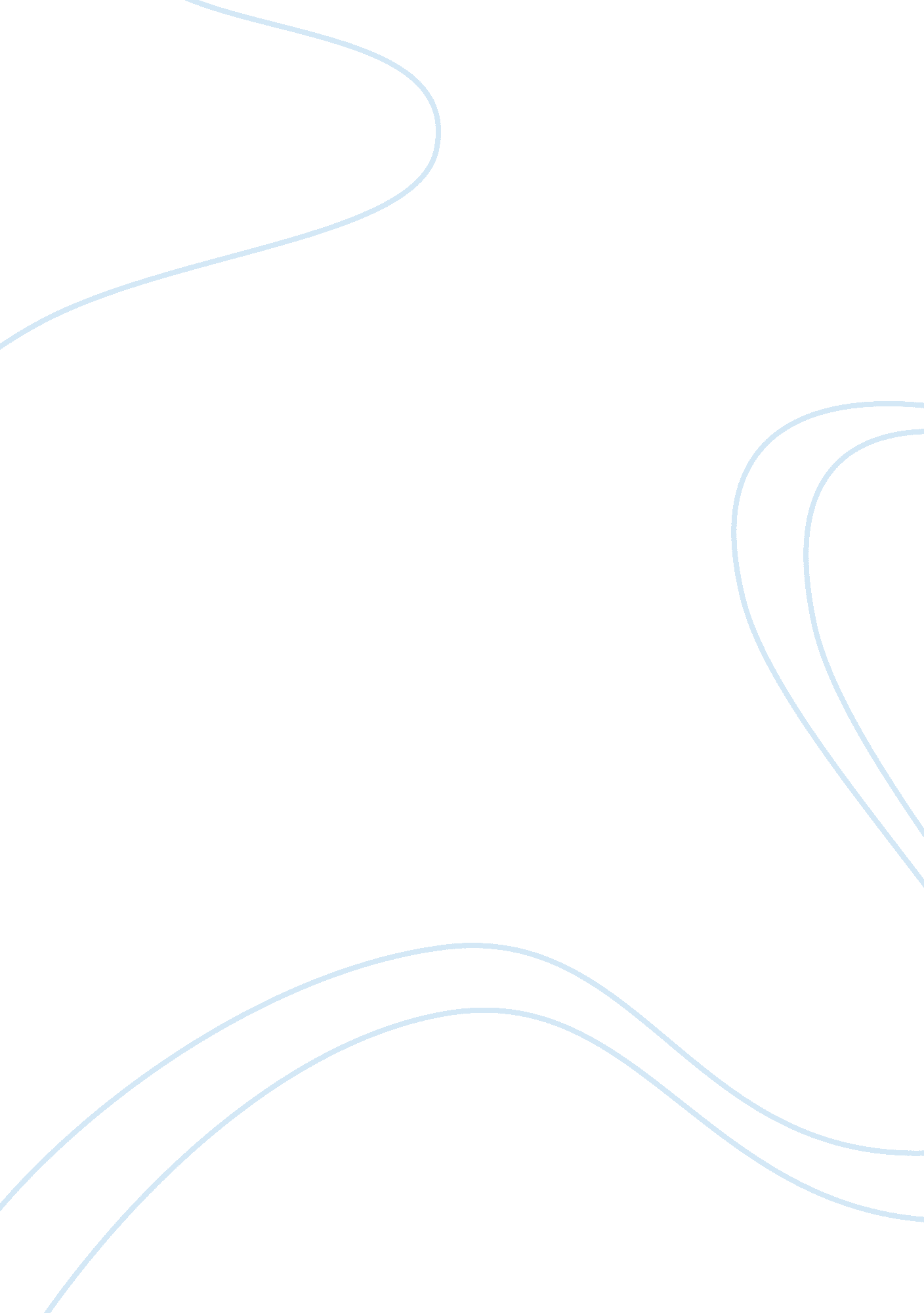 Teaching essays – teacher stress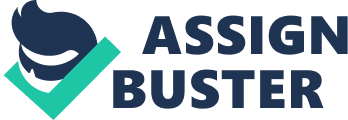 The job of instructor emphasis was a great concern in Hong Kong. As in many media besides mention that nowadays instructors are suffers from great force per unit area. Professional teacher’s brotherhood ( 2005 ) has conducted a study and the consequences showed that 28 % of instructors ever have more than five burnout symptoms. The state of affairs is serious as such a high per centum of instructors complained about burnout. It would impact the quality of instruction and the quality of life among instructors. The state of affairss have been for a long clip. The professional teachers’ brotherhood of Hong Kong ( 1995 ) besides conducted a study on instructor emphasis. 1000 questionnaires were distributed to its members by random trying method in January 1995, with a return rate of 45 per cent. The consequences showed that 61 per cent of the respondent found learning stressful. The chief beginnings of emphasis are: students’ boisterous behaviour, big category size, excessively much marker, excessively much clerical work and so on. Recent research determination has suggested that when worker suffer from drawn-out emphasis of the organisational factor, they are potentially to hold burnout. There are few survey conducted in Hong Kong to look into the correlativity between work emphasis and burnout. In this survey, I would wish to happen which emphasis factor contribute to teacher three dimension of burnout in Hong Kong. Definition of Burnout Burnout is a term used to depict people who are physically and psychologically burnout. Burnout is defined originally by Freudenberger to depict health-care workers who were physically and psychologically fire out ( Byrne, 1994 ) . It means people would consume themselves and when they experience burnout, they would experience their physical and mental resources have been exhaust. The ground to acquire burnout because people wear out themselves by overly to endeavor or make some unrealistic outlook, so burnout is developed bit by bit complete clip as a consequence of inordinate demands derived from undertaking construction. The construct distinguishes between work emphasis and burnout is when people have stress. Stress can hold negative or positive effects. Positive side is average that people have mean and suited emphasis can actuate people work hard and to achieve the end. But burnout is a long term negative consequence of work emphasis. Burnout has been viewed as one type of chronic response because of cumulative, long-run work emphasis experience. ( Ling, 1995 ) . If an employee is under emphasis for a drawn-out period of clip, he or she may eventually come to a state of affairs that he or she no longer get by with it. When single feel that they are unable to keep the lovingness, this eventually leads to the feelings of burnout. “ Machach ( 1996 ) defines burnout syndrome of emotional exhaustion, depersonalisation and decreased personal accomplishment.” ( Tony & A ; Lillian, 2007, p. 469 ) . So emotional exhaustion, depersonalisation and decreased personal achievement is non exist individually, three of them are correlative each other. Emotional exhaustion refers to the feature that single experience that they seem deficiency of energy and experiencing that their emotional energy is used up. This feeling can be come from that they feel defeat and tenseness in their workplace, so they appear compassion weariness that they feel that their emotional and psychologically can non go on to go on their work. Depersonalization is characterized that show a detached and an emotional unfeelingness and misanthropic attitude toward their colleague, clients or people environing in their workplace. When people under the province of depersonalisation, they may utilize some derogatory word when communicating with other people. They may withdrawal to pass on with other colleague. When people appear cut down personal achievement, the feature is they would hold a inclination to measure oneself negatively, they would non appreciate themselves even though they have part at work and even have a diminution on experiencing occupation competency and successful accomplishment in their work and interaction with people at work. ( Coedes & A ; Dougherty, 1993 ) Burnout is a syndrome that affects employees in all businesss, but is particularly prevailing among human services workers. Hasida and Keren ( 2007 ) indicated that burnout associate with people which the occupation is giving attention to others. Burnout is occurs most in assisting professional such as instructors, attorneies, doctors, nurses, societal workers and clinical psychologist. Harmonizing to Maslach and Jackson ( 1981 ) , professional staff in human service, they have many chances in intense engagement with other people, and this interaction would hold opportunity for staff is charge with feeling of choler, embarrassment, fright or desperation. When people who work continuously with people under such fortunes, the chronic emphasis would leas emotional draining and have risk for burnout. There are more emotional strain is greatest for the person who work in assisting professions because they are invariably covering with other people and their jobs, their work demand they have involve their emotion to client’s job and face-to-face interaction with other people is emotional charged state of affairss. Cordes and Dougherty ( 1993 ) indicated that burnout is a procedure, the procedure of burnout is the sequencing of the three constituents of burnout, Maslach suggested that emotional exhaustion is foremost developed by the inordinate chronic work demands, and this demand would run out individual’s emotional resources, therefore single would experience they lack of emotional energy and feeling of being worn out. Emotional exhaustion would take 1s distant oneself from ego from work, so depersonalisation may be viewed as a type of turning away get bying mechanism used to get by with emotional exhaustion. Depersonalization seem supply an emotional buffer between single and the emphasis induced by emotional demand of the occupation. Depersonalization is a alone response to burnout. Then when people recognized that their current attitude and their original outlook of public presentation in the work is disagreement. Decrease the feeling of personal achievement were developed. Individual would experience that their ability is non plenty to care other people and execute their occupation. Janssen, Schauffi and Houkes ( 1999 ) have mentioned that emotional exhaustion is significantly positively related with depersonlization. ( r= 0. 33 ) And there are important negatively related between depersonalisation and personal achievement ( r= 0. 38 ) Based on the old findings, the research inquiry in this survey is how three dimensions of burnout are related to each other. The two related hypotheses are formulated. The first hypothesis is there are positive association between emotional exhaustion and depersonalisation. The 2nd hypothesis is there are negative association between depersonalisation and personal achievement. Consequence of burnout Burnout has negative effect on organisation, as burnout would impact employee public presentations. In organisation, burnout would impact people’s psychological factor. It would ensue in low morale, absenteeism, more frequence of tardiness, work disaffection, physical and emotional ill-health, instructors go forthing the professional, early occupation retirement. This factor would do organisation loss many experienced and experient people. ( Baker, O’Brien & A ; Salahuddin, 2007 ; Pines & A ; Aronson, 1988 ) . The burnout have been linked with a assortment of mental and physical wellness jobs. The consequence of mental wellness is decrease in self-esteem, depression, crossness, weakness and anxiousness. Physical wellness jobs include weariness, insomnia, concern. ( Cordes & A ; Dougherty, 1993 ) In the field of influence the quality of instruction, burnout would diminish the quality of instruction because teacher’s performance’s diminution. Ioannou and Kyriakides ( 2007 ) indicated that when people experience burnout, they would attach to several symptoms, such as physical depletion, experiencing disenchantment, they would develop negative attitude toward the work. Teachers sing burnout tend to be dogmatic about their patterns and to trust stiffly on construction and modus operandi. If people suffer signifier burnout, it would impact their attitude toward others and it would impact the quality of societal relationship. Ioannou and Kyriakides ( 2007 ) indicated that if teacher suffer signifier burnout, they would hold hapless interpersonal relationships with co-worker and pupils. Tatar and Yahav ( 1999 ) besides indicated that by and large burned-out instructor provide significantly less information, less congratulations, and less acceptable of their student’s thoughts, and they interact them less often. The burnout syndrome would impact the teacher perceptual experience of their pupil as when people have suffer from burnout, as instructor would take down student’s ability and normally they would supply small positive feedback for students’ reply. Abel and Sewell ( 1999 ) besides indicated that the effect of burnout would cut down teacher-pupil resonance and pupil motive. Teachers are the cardinal individuals in the frontline to guarantee the quality of learning to supply to the following coevals. So it is of import to look into the state of affairs of burnout phenomenon of instructors in Hong Kong presents. Work emphasis Tam and Mong ( 2005 ) indicated occupation emphasis means people experience psychological province which is incongruence and misfit between worker’s perceptual experiences of the demands on them and their ability to get by with those demand Abel and Sewell ( 1999 ) used transactional theoretical account to specify emphasis, this theoretical account emphasized that emphasis depends on individual’s cognitive assessment of events and circumstance at work and the perceptual experience of owns ability to get by with. The experience of emphasis is due to perceptual experience of demand and inability to run into this demand, and eventually menace teacher’s mental or physical wellbeing. Teacher emphasis Many surveies have been done to place the causes of emphasis in learning. Previous factor analytic surveies have identified identify counsel work, school direction, pupil behaviour direction, work load and clip force per unit area and work relationship is beginning of emphasis in Hong Kong. Workload and clip force per unit area are the normally reported emphasis in Hong Kong. As in several studies besides reported that instructors have to work overload and it is one of the major beginnings of emphasis. ( Professional teachers’ brotherhood of Hong Kong, 2005 ) Work emphasis and burnout There are many research have done before had indicated that work emphasis is related to burnout. Capel. ( 1991 ) indicated that single differences and personality entirely can non foretell burnout. Because burnout is affected by the long-run impact of stressor semen from environmental stressor. In Kokkinos ( 2007 ) measured the relationship between occupation stressor and burnout in primary school instructors. It used 63 occupation stressor which have 11 subscales of work emphasis, it is student’s behaviour, pull offing student’s misbehaviour, determination devising, relationships with co-workers, function ambiguity, hapless working conditions, assessment of instructors by pupils, work overload, assessment of instructors, clip restraints, specific learning demands. This survey run correlativity analyses, it showed that emotional exhaustion and depersonalisation were significantly positively correlated with all occupation stressor. And work emphasis was negative correlated with personal achievement. I would utilize teacher emphasis graduated table designed by Hui and Chan ( 1996 ) to mensurate teacher emphasis in Hong Kong, as this graduated table is 20 relevant points were selected signifier the 55 points in factor analysis. This graduated table have been conducted in Hong Kong secondary school, it is more representative in present survey as my mark participant is secondary school instructors in Hong Kong. Based on these determination, I formulate the these hypothesis. The 3rd hypothesis is there are positive association between work emphasis and emotional exhaustion. The Forth is there are positive association between work emphasis and depersonalisation. The 5th hypothesis is there are negative association between work emphasis and personal achievement. Guidance work Apart from learning pupil academic cognition in school. Teacher in Hong Kong besides have duty to steer pupils in their single development. Kyriacou ( 2001 ) indicated that many instructors in Hong Kong have been given extra responsibilities in school counsel work in order to better the quality of counsel. As a consequence, counsel work has become a portion of every teacher’s work load in Hong Kong instructors. It is one of the duties that Hong Kong instructors need to make in their modus operandi of occupation. “ In 1990, the Hong Kong Education committees, a organic structure which defines educational aims and formulates instruction policy, officially endorsed counsel work as a duty of all instructors, thereby recommend a whole school attack to guidance” ( Hui. & A ; Chan, 1996, p. 201 ) . Guidance work is a procedure of assisting pupils in their self-understanding and self-development, and facilitate pupils in their educational, vocational, personal-social development. Hui and Chan ( 1996 ) indicated that counsel facet of plants as a possible dimension of emphasis, until now it has non yet received much research attending. But it may take teacher increase their work load as they have extra duties in planning and monitoring whole school counsel programmes. Therefore it would go a portion of every teacher’s work load. In Hui and Chan ( 1996 ) survey, it indicated that guidance-related facet of work is one of major dimension of emphasis in Hong Kong secondary instructors, they have most emphasis on single counsel work, it includes guiding pupils with behaviour, emotional and learning troubles, the deficiency of betterment in pupils. Furthermore, Lam, Yuon and Mak ( 1998 ) stated that instructors feel trouble in counsel work is one of the factor which teacher experience trouble they encounter in their work. There is no research conducted on the relationship between emphasis on counsel work and burnout. But there are two factors are possible emerged from counsel work. The first 1 is guidance work addition work load to teacher and the other is guidance work may bring on function struggle and function ambiguity for instructor. In the work load of counsel work, it may increase their work load as they are given extra duties to be after, explicate and transport out the counsel work may be related to burnout. The work load and clip force per unit area may be out of outlook. Teacher will give more clip and energy to execute their counsel work, it may do them work over clip in this facet. Futhermore, Hui and Chan ( 1996 ) stated that instructors would hold function struggle between steering and learning because there are different duty in counsel function and teacher function, and function ambiguity were other facets of counsel work which constitute beginnings of emphasis for instructors. Role theory stated that every function would hold a set of expected behaviour, such as instructor would hold expected behavior such as learning. Role struggles would bring on in the state of affairss which two incompatible behaviours are expected to one person. Work function ambiguity occurs when the individuals deficiency of clear, consistent information which have rights, responsibilities, duty of the occupation ( Manlove, 1994 ) . Lack of clarify to execute occupation undertakings or standards for public presentation ratings would take function ambiguity. Manlove ( 1994 ) survey proved that there are positively association between work ambiguity and emotional exhaustion there are positive association between work ambiguity and depersonalisation and there are negative association between work ambiguity and personal achievement. Based on these findings, I formulate three hypotheses on counsel work and three dimension of burnout. The 6th hypothesis is there are positive association between emphasis on counsel work and emotional exhaustion. The 7th hypothesis is there are positive association between emphasis on counsel work and depersonalisation. The 8th hypothesis is there are negative association between emphasis on counsel work and personal achievement. School direction and burnout Cheng and Ng ( 1994 ) indicated that the policy of school-based direction is started in 1991. It is a new policy “ school direction initiative” issued by the instruction and Manpower Branch and Education Department ; it is a reform of direction in school in Hong Kong. This policy and reform focal point on altering schools direction manner from external control direction to school-based direction. The intent of reform is increase the quality of instruction and increase the effectivity of direction at school. In this new policy, every school’s administrative and direction is decided by each school oneself. Every school would responsible for planning and structuring the school’s instruction system. School-based direction can be viewed nerve-racking if instructor can non take part in school-base direction. Byrne ( 1994 ) indicated that one of the beginnings of stressor is deficiency of determination devising in school. Lack of determination devising means they lack of engagements in their quality of work life. If teacher perceived that they have non plenty in participate in determination devising, it would increase their chances to endure from function struggle and function ambiguity. Teacher liberty is of import for instructors as instructor working in work status. When instructor contains higher liberty, teacher would hold higher satisfaction of their occupation. Autonomy in learning professional agencies teacher can command themselves and their work in working environment. It include teacher have freedom to do normative professional pick to make up one’s mind appropriate service and activity to their pupils. Teacher would see liberty when they have freedom and chances to interfere or supervision on their instruction procedure, such as have autonomy to make up one’s mind ain instruction manner. Furthermore, liberty besides include it can give instructor freedom to take part in some collaborate decision-making which are relevant to the service of pupil and school policy. And liberty can give instructor hold right to explicate their ain regulation harmonizing to their ain choosing. ( Pearson & A ; Moomaw, 2005 ) . Maslach, Schaufeli and Leiter ( 2001 ) indicated that a deficiency of liberty is correlated with burnout. Schwab, Jackson and Schuler ( 1986 ) indicated that there are correlativity between liberty and personal achievement. It utilizing multiple arrested development, it find that liberty of instructor have 12 % discrepancy to foretell personal achievement. In contrast, deficiency of liberty would take to take down the personal achievement. Lack of engagements gives employees a feeling of deficiency of control over critical facets or demands of their work. Jackson, Schuler and Schuler ( 1986 ) found that deficiency of engagement in determination devising was linked to depersonalisation. the ground buttocks is when single perceived that they lack of participate in determination devising, they would experience that they are in status which is unmanageable, so they feel helplessness and experience unsteadily of the operation in workplace. In order to get by with the state of affairs, persons will depersonalise their relationships with colleague, clients or the organisation. Miller, Ellis, Zook and Lyles ( 1990 ) mentioned that engagement in determination can diminish the function emphasis. As there are negative association between engagement in determination devising and function emphasis. And there are positive association between function emphasis and emotional exhaustion. It can explicate that people participate in determination devising can cut down function emphasis, and when function emphasis cut down, it can cut down emotional exhaustion. So it can explained that engagement in determination devising may cut down emotional exhaustion. I would do hypothesis that there are negative correlativity between engagement in determination devising and emotional exhaustion. Pearson and Moomaw ( 2005 ) indicated that several research workers have noted that deficiency of control or liberty in one’s occupation contribute to burnout. Feeling of control and liberty include employee can comprehend they have chance on determination devising on work agenda and develop the policies that straight affect their environment at work. Furthermore, engagement in determination devising is important correlative to burnout. There are mentioned that there are there are negatively association between participant determination devising and emotional exhaustion with r=-0. 33. this means that when people have high engagement in determination devising, they would hold lower emotional exhaustion. Based in old research, therefore, we formulate three hypotheses which stress on school direction and three dimension of burnout. The 9th hypothesis is there is positive association between emphasis on school direction and emotional exhaustion. The 10th hypothesis is there is positive correlativity between emphasis on school direction and depersonalisation. The 11th hypothesis is there is negative correlativity between emphasis on school direction and personal achievement. Student’s behavior direction and burnout Pull offing students’ behaviour in schoolroom is one of the of import duties in teacher’s function, because instructor would comprehend that they need to pull off student’s behaviour in schoolroom as they must be guarantee that every pupils in schoolroom have equal chances to derive cognition in schoolroom. But in some state of affairs, there are some pupil do some misbehaviour to deflect the gait of instruction and impact the quality of learning, such as many pupil speaking at the same clip, it would bring on much noise which would impact other pupil get cognition in schoolroom, so teacher have responsibility to forestall the state of affairs which have influence normal instruction. Hastings and Bham ( 2003 ) indicated that several research workers found that instructors identify pupil misbehaviour as a beginning of emphasis. It would do instructors experience stress as there are no clear forms or consistent action to manage different type of pupil misbehaviour. Many surveies paid attending on the association between instructor burnout and pupil misbehavior. Bilbou-Nakou, Stogiannidou and Kiosseoglou ( 1999 ) besides indicated that trouble in pull offing riotous kids have been presented as one of the major cause of burnout. Friredman ( 2001 ) indicated that instructors perceive their pupils as the chief beginning of burnout in their work because of different jobs among different jobs such as subject jobs in schoolroom, unsatisfactory accomplishment, and absenteeism. Teacher experience boring to manage the pupil behaviour which interfere with the instruction procedure. Student misbehavior includes disrespect behaviour of pupil. It include pupils in category interrupt, gibelike, quarrel each other, student’s in category all speak at the same clip, which makes a batch of noises. In Kokkinos ( 2007 ) survey, there are positive relationship between pull offing pupil behaviour and emotional exhaustion, with R is 0. 53. There are positive relationship between pull offing pupil behaviour and depersonalisation, the R is 0. 33. There are negative correlativity between manage pupil behaviour and personal achievement, the R is –0. 20. Harmonizing to the consequences of old surveies, we formulate the three hypothesis between emphasis on pupil behaviour direction and three dimension of burnout. The 12 hypothesis is there are positive association between emphasis on pupil behaviour direction and emotional exhaustion. The 13th hypothesis is there are positive association between emphasis on pupil behaviour direction and depersonalisation. The 14th hypothesis is there are negative association between emphasis on pupil behaviour direction and personal achievement. Workload and burnout Teacher experience high work load is a serious job in Hong Kong. Professional teacher’s brotherhood of Hong Kong ( 2005 ) study show that 35. 6 % instructors report that they have to work overtime for more than 21 hours per hebdomad and 14 % of them have to work overtime even over 31 hours each hebdomad. It besides mentioned that instruction reform is one of the beginnings to increase teachers’ work load as instructors have to make many things to maintain gait on instruction reform. Education reform need instructor to make much excess clip and attempt to fit with the gait of instruction reform. Chan and Hui ( 1995 ) have explored instructor burnout in a survey of 415 secondary school in Hong Kong have indicated that one of the major beginnings of emphasis was holding excessively heavy work load. There are many responsibilities for instructors in Hong Kong, it includes instruction, disposal and clerical work, extracurricular activities and subject and counsel work. Lam. , Yuon and Mak ( 1998 ) found that the two major troubles of secondary school instructors feel the most troubles in work were heavy work load and deficient clip. Santavirta, Solovieva. And Theorell ( 2007 ) indicated that work load means people suffer from inordinate demands under clip force per unit area, and besides mismatch between the demands of instructor and the teacher’s ability to get by with this demands. Greenglass, Burke and Fiksenbaum ( 2001 ) demonstrated that work load was positively associated with emotional exhaustion in infirmary nurses. It indicate that when nurse work load has increased and excessively heavy, they were more likely to see emotional exhaustion. Dr. Moises Salinas ( 2004 ) indicated that work overload in instructor include instructors experience inordinate paper work, outsize categories filled with pupil of different academic abilities and the demand for instructors to finish undertakings beyond their cognition base. In Janssen, Schaufel and Houkes ( 1999 ) usage preservation of resources theory, emotional exhaustion was primary associated with occupation demand such as work overload. It indicated that emotional exhaustion is positively related to work overload, whereas depersonalisation and cut down personal achievement are non. Hence, i hypothesized that the 15th hypothesis is there are positive association between emphasis on workload/time force per unit area and emotional exhaustion Work relationship and burnout Social support has been seen as utile resources to allow single header with stress efficiency. In chairing hypothesis, when person who have supportive societal relationship ; they are able to trust on others to assist them to cover with some jobs in nerve-racking state of affairss, so they would comprehend less emphasis and less affected by emphasis. In contrast, people who lack of supportive societal relationships are vulnerable to the consequence of emphasis. ( Russell. , Altmaier & A ; Velzen, 1987 ) The quality of work relationship with others could be one of emphasis at work. The nature of the relationship with one’s foreman, subsidiaries, and co-workers can be a major beginning of emphasis at work. A trusting and caring environment in the organisations and an effectual support system is indispensable in battling burnout. Burnout can be reduced if single have good work relationship with others and better support systems at work. When single have good work relation and support from others, people advice and support can move as tenseness decrease, aid people accomplishing distance from the state of affairs and a sense of shared duty. The emphasis can let go of in this state of affairs and therefore those people have societal support and work relationship would hold less prone to burnout. ( Pines & A ; Aronson, 1988 ) Codes and Dougherty ( 1993 ) indicated that the consequence of societal support on emphasis and burnout have received extended attending in literature. Social support has been identified have a function to buffer job-related emphasis. Social support can do single has perceptual experience that they can get by with the state of affairss by increasing their perceptual experience that others will supply the necessary resources. Greater perceived societal support from colleagues or supervisor is associated with lower reported degrees of burnout Baker and O’Brien ( 2007 ) indicated that supervisor and coworker support are of import beginnings of societal support, associating to lower degree of burnout in the workplace. Rebecca and Wendy ( 2007 ) indicated that supervisors and work co-workers are able to supply support in the signifier of relevant information and feedback, practical aid and emotional support relevant to the nerve-racking work state of affairs, it can assist single can hold more assurance in work outing emphasis. Teachers with receive societal support from supervisors reported less emotional exhaustion, more positive attitudes and greater personal achievement. Cordes and Dougherty ( 1993 ) indicated that societal support may do the person to redefine the bad state of affairs at work and heighten the individual’s perceived ability to get by with the demand induced by the nerve-racking workplace. Maslach, Schaufeli and Leite ( 2001 ) indicated that societal support is one beginning of occupation resources ; they indicate that occupation resources can move as buffer consequence from the procedure of occupation demand and burnout. In this consequence, it indicated that deficiency of societal support is linked to burnout. Hasida and Keren ( 2007 ) mentioned that societal support at work were negatively related to exhaustion, depersonalisation and positively related to personal achievement. Base on these findings, I formulated three hypotheses on emphasis on work relationship and burnout. The 16th hypothesis is there are positive association between emphasis on work relationship and emotional exhaustion. The 17th hypothesis is there are positive association between emphasis on work relationship and depersonalisation. The 18th hypothesis is there are negative association between emphasis on work relationship and personal achievement. Method Participants The sample consists of 44 participants. In the facet of gender, 20 were male and 24 were female. They were all full-time Teachs in secondary school in Hong Kong. In the facet of learning experience, 14 participants have 5 old ages or less learning experience, 5 participants have 6-10 old ages learning experience, 25 participants have 11 old ages or more teaching experience. 21 participants are individual and 20 are married. In the faith facet, 14 participants have faith and 28particpants have no faith. Measures Teacher emphasis were assessed utilizing the Teacher emphasis graduated table designed by Hui and Chan ( 1996 ) for Hong Kong teachers. There are 20 points which have five dimension of emphasis. It is stress on counsel work, school-based direction, pupil behaviour direction, work load and work relationship. Teacher were requested to rate each point on 5-point graduated table runing from 1to 5. 1 agencies “ no stress” , 2 agencies “ mild stress” , 3 agencies “ moderate stress” , 4 agencies “ much stress” , 5 agencies “ extreme stress” Teacher burnout were assessed utilizing Maslach burnout stock list. The three subscales of the MBI are emotional exhaustion, depersonalisation and personal achievement. Emotional exhaustion includes 9 points. Depersonalization contains 5 points, and personal achievement include 8 points. The 22 points are rated on a 7 –point-likert-type graduated table on which the respondent indicates how frequently a feeling has been experienced runing from 0 ( ne’er ) to 6 ( mundane ) . 0 agencies “ never” , 1 agencies “ a few times a twenty-four hours, 2 agencies “ monthly” , 3 agencies “ a few times a month”, 4 means “ every week” , 5 agencies “ a few times a week” and 6 means” everyday” ( Abel & A ; Sewell, 1999 ; Maslach & A ; Jackson, 1981 ) The marking of MBI utilizing. Lau, Yuen and Chan ( 2005 ) indicated that tonss of the MBI subscales is utilizing the normative distribution, high if they fall into the upper 3rd part of the normative distribution norm if they fall into the in-between 3rd and low if they fall into the lower 3rd. As this survey sample size is rather little, it would non representative to analysize utilizing normative distribution. So I would utilize hiting based on the survey in Lau, Yuen and Chan ( 2005 ) survey. As their survey was conducted in Hong Kong in 2005, there are 1797 secondary instructors participants in this survey. In emotional exhaustion, the class below 17 as low degree, 18-26 as a in-between degree and 27 or upper as high degree. In depersonalisation, at a lower place 3 as low degree, 4-7 as high degree, 8 and upper as high degree. In personal achievement, at a lower place 30 as low degree, 31-37 as in-between degree and 38 and upper as high degree. Procedures The questionnaire was delivered to secondary school in Hong Kong. The period of informations aggregation lasted for 1 month. Before deliver the questionnaire, I would hold briefing to instructors. In briefing, I would state them the purpose of this research and engagement is voluntary. there are positive correlativity between entire emphasis and emotional exhaustion. Hypothesis 3 is confirmed. There are positive correlativity between entire emphasis and depersonalisation. Hypothesis 4 is confirmed. There are negative correlativity between entire emphasis and personal achievement. Hypothesis 5 is confirmed. there are positive correlativity between emphasis on counsel work and emotional exhaustion, hypothesis 6 is supported. There are positive correlativity between emphasis on counsel work and depersonalisation. Hypothesis 7 is confirmed. There are no important between emphasis on counsel work and personal achievement. Hypothesis 8 is rejected. there are positive correlativity between emphasis on school direction and emotional exhaustion, hypothesis 9 is supported. There are positive correlativity between emphasis on school direction and depersonalisation. Hypothesis is 10 is confirmed. There are no important between emphasis on school direction and personal achievement, hypotheis 11 is rejected. There are positive correlativity between emphasis on pupil behaviour direction and emotional exhaustion. Hypothesis 12 is confirmed. There are positive correlativity between emphasis on pupil behaviour direction and depersonalisation. Hypothesis 13 is supported. There are negative correlativity between emphasis on pupil behaviour direction and depersonalisation. Hypothesis 14 is confirmed. , there are positive correlativity between emphasis on work load and emotional exhaustion. Hypothesis 15 is confirmed. , there are positive relationship between emphasis on work relationship and emotional exhaustion. Hypothesis 16 is supported. There are positive relationship between emphasis on work relationship and depersonalisation, hypothesis 17 is confirmed. There are no important between emphasis on work relationship and personal achievement. , the mean of emphasis on counsel work is 13. 0682. it is moderate emphasis. The mean of emphasis on school direction is 11. 25, it is moderate emphasis. The mean of emphasis on pupil behaviour direction 13. 1818, it is moderate emphasis. The mean of emphasis on emphasis on work load is 14. 6818 is moderate emphasis and about much emphasis. The mean of emphasis on work relationship is 10. 5, it is mild emphasis and about moderate emphasis. The mean of emotional exhaustion is 26. 8403. it is high degree of emotional exhaustion. The mean of depersonalisation is 11, it is high degree of depersonalisation. The mean of personal achievement is high degree of accomplishement. The mean of entire emphasis is 62. 6818, it is moderate emphasis. As shown in table 9, it showed that instructor which have lower than 10 old ages teacher experiences which have higher emotional exhaustion than instructor which have 10 twelvemonth or above teacher experience. Discussion The cardinal purpose of the present survey is to analyze the correlativity between work emphasis and the three dimension of burnout among instructors. The analysis has a figure of research deductions. Although we have the consequence the correlativity between counsel work and emotional exhaustion and depersonalisation, as it has non a really clear ground behind the cause of emphasis on counsel work. There are two possible cause of this emphasis, one is work load and clip force per unit area to carry on the work of counsel, the another 1 may be function struggle. Further survey can look into the chiefly ground stress ground causation of counsel work. Mentions Abel, M. H. & A ; Sewell, J. ( 1999 ) . Stress and burnout in rural and urban secondary school instructors. The Journal of Educational Research, 92 ( 5 ) , 287-293 Byrne, B. M. ( 1994 ) . Burnout: Testing for the cogency, reproduction, and invariability of causal construction across simple, intermediate and secondary instructors. American Educational Research, 31 ( 3 ) , 645-673 Pines, A. & A ; Aronson, E. ( 1988 ) . Career burnout. New York: Free Press. Professional Teachers’ Union of Hong Kong ( 2005, November 25 ) . Quality Education impossible with teacher’s higher burnout rate. PTU News, 498: 127 Professional Teacher’ Union of Hong Kong ( 1995, March 18 ) . PTU News, 299, 1 Tong S. K. & A ; Lillian P. K. Mong. ( 2007 ) . Job emphasis, perceived unfairness and burnout among school societal workers in Hong Kong. International Social Work, 48 ( 4 ) , 467-483 Maslach, C. ( 1996 ) . Maslach Burnout Inventory Manual. Palo Alto. Calcium: Consulting Psychology Press. Hasida, B. Z. & A ; Keren, M. ( 2007 ) . Burnout, societal support and header at work among societal workers, psychologist and nurses: The function of challenge/control assessments. Social Work in Health Care, 45 ( 4 ) , 63-82 Ioannouu, I & A ; Kyriakides, L. ( 2007 ) . Structuring a theoretical account for the determiners of vocational instructor burnout. Department of Education, University of Cyrus. hypertext transfer protocol: //www. topkinisis. com/conference/CCEAM/wib/index/outline/PDF/IOANNOU % 20Ioannis. pdf Tatar, T. & A ; Yahav, V. ( 1999 ) . Secondary school pupils’ perceptual experiences of burnout among instructors. British Journal of Education Psychology, 69, 457-468 Cordes, C. L. & A ; Dougherty, T. W. ( 1993 ) . A reappraisal and an integrating of research on occupation burnout. Academy of Management, 19 ( 4 ) , 621-656 Kyriacou, C. ( 2001 ) . Teacher emphasis: Direction for future research. Education Review, 53 ( 1 ) , 27-35 Hui, E. K. P. & A ; Chan, D. W. ( 1996 ) , Teacher emphasis and counsel work in Hong Kong secondary school instructors. British Journal of Guidance and Counseling, 24 ( 2 ) , 199-211 Lam, S. F. , Yuon, F. L. & A ; Mak, Y. S. ( 1998 ) . Support services to secondary school instructors in Hong Kong. Educational Journal, 26 ( 1 ) , 77-99 Manlove, E. E. ( 1994 ) . Conflict and ambiguity over work functions: The impact on kid attention worker burnout. Early Education and Development, 5 ( 1 ) , 41-55 Hastings, R. P. & A ; Bham, M. S. ( 2003 ) . The relationship between pupil forms and instructor burnout. School Psychology International, 24 ( 1 ) , 115-126 Bilbou-Nakou, I. , Stogiannidou, A. , & A ; Kiosseoglou, G. ( 1999 ) . The relation between instructor burnout and teachers’ ascriptions and patterns regading school behaviour jobs. School Psychology International, 20 ( 2 ) , 209-217 Friredman, I. A. ( 2001 ) . Student behaviour forms lending to teacher burnout. Journal of Educational Research, 88, 281-289 Kokkinos, C. M. ( 2007 ) . Job stressors, personality and burnout in primary school instructors. The British Psychological Society, 77, 229-243 Santavirta, N. , Solovieva, S. & A ; Theorell, T ( 2007 ) . The association between occupation strain and emotional exhaustion in a cohort of 1028 Finnish instructors. The British Psychology Society, 77, 213-228 Moises, Sailinas. ( 2004 ) . Teacher emphasis and burnout and the function of physical activity and parent engagement. Cardinal Connecticut State University. Janssen, P. P. M. , Schaufeli, W. B. & A ; Houkes, I. ( 1999 ) . Work-related and indivisual determiners of the three burnout dimensions. Work and Stress, 13 ( 1 ) , 74-86 Janssen, P. P. M. , Schaufeli, W. B. & A ; Houkes, I. ( 1999 ) . Worload and burnout in nurses. Journal of Community and Applied Social Psychology, 11, 211-215 Maslach, C & A ; Jackson, S. E. ( 1981 ) . The measuring of experient burnout. Journal of occupational behavior, 2, 299-113 Tam, S. K. & A ; Mong, P. K. ( 2005 ) . Job emphasis, perceived unfairness and burnout among school societal workers in Hong Kong. International Social Work, 48 ( 4 ) , 467-483 Miller, K. I. , Ellis, B. H. , Zook, E. G. , & A ; Lyles, J. S. ( 1990 ) . An incorporate theoretical account of communicating, emphasis and burnout in the workplace. Communication Research, 17 ( 3 ) , 300-326 Schwab, R. L. & A ; Schuler, R. S. ( 1986 ) . Educator burnout: Beginnings and effects. Educational Research Quarterly, 10 ( 3 ) , 14-30 Lau, S. Y. , Yuen, M. T. & A ; Chan, M. C. ( 2005 ) . Do demographic features make a difference to burnout among Hong Kong secondary school instructors? Social Indicators Research, 71, 491-516 Ling, S. O. ( 1995 ) . Occupational emphasis among school teachers: A reappraisal of research findings relevant policy formation. Education Journal, 23 ( 2 ) , 105-124 Pearson, L. C. & A ; Moomaw, W. ( 2005 ) . The relationship between instructor liberty and emphasis, work satisfaction, authorization and professionalism. Educational Research Quarterly, 29, 37-53 Russell, D. W. , Altmaier, E. , & A ; Velzen, D. V. ( 1987 ) . Job-related emphasis, societal support and burnout among schoolroom instructors. Journal of Applies Psychology, 72 ( 2 ) , 269-274 Jackson, S. E. , Schwab, R. L. , & A ; Schuler, R. S. ( 1986 ) . Toward an apprehension of the burnout phenomenon. Journal of Applied Psychology, 71, 630-640 ( cite in reappraisal ) Rebecca, S. L. & A ; Wendy, P. ( 2007 ) . Determinants of burnout among public infirmary nurses, Australian Journal of Advanced Nursing, 25 ( 1 ) , 8-16 Maslach, C. , Schaufeli, W. B. & A ; Leiter, M. P. ( 2001 ) . Job burnout. Annual Review of Psychology, 52, 397-422 Greenglass, E. R. , Burke, R. J. , & A ; Filsenbaum, L. ( 2001 ) . Workload and burnout in nurses. Journal of Community and Applied Social Psychology, 11, 211-215 Baker, L. M. & A ; O’Brien, K. M. ( 2007 ) . Are shelter workers burned out? : An scrutiny of emphasis, societal support and header, Journal of household force, 22 ( 6 ) , 465-475 Capel, S. A. ( 1991 ) . A longitudinal survey of burnout in instructors, The British of burnout in instructors, 61, 36-45 Finn, J. D. , Pannozzo, G. M. , & A ; Achilles, C. M. ( 2003 ) . The “ why’s” of category size: Student behaviour in little categories. Review of Educational Research, 73 ( 3 ) , 321-356 Kim, W. O. ( 1991 ) . Teacher burnout: Relationss with emphasis, personality and societal support. CUHK Education Journal, 19 ( 1 ) , 3-11 Farber, B. A. ( 1991 ) . Crisis in instruction: Stress and burnout in the American instructor. San Francisco: Jossey-Bass 